от 23 января 2023 года										  № 45О внесении изменений в постановление администрации городского округа город Шахунья Нижегородской области от 14 июля 2021 года № 779 «Об утверждении состава межведомственной комиссии по профилактике правонарушений на территории городского округа город Шахунья Нижегородской области» В связи с кадровыми изменениями, администрация городского округа город Шахунья Нижегородской области  п о с т а н о в л я е т : 1. В постановление администрации городского округа город Шахунья Нижегородской области от 14 июля 2021 года № 779 «Об утверждении состава межведомственной комиссии по профилактике правонарушений на территории городского округа город Шахунья Нижегородской области» (с изменениями, внесенными постановлениями от 13.08.2021 № 876, от 08.06.2022 № 606, от 14.06.2022 № 629, от 08.12.2022 № 1431) внести следующие изменения:1.1. Изложить должность Прытовой Елены Александровны в новой редакции: «Консультант юридического отдела администрации городского округа город Шахунья Нижегородской области, секретарь комиссии».2. Настоящее постановление вступает в силу с момента подписания и распространяет свое действие на правоотношения, возникшие с 17.01.2023 года. 3. Управлению делами администрации городского округа город Шахунья Нижегородской области обеспечить размещение настоящего постановления на официальном сайте администрации городского округа город Шахунья Нижегородской области.Глава местного самоуправлениягородского округа город Шахунья							   О.А.Дахно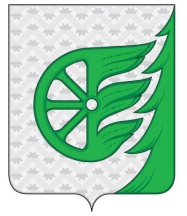 Администрация городского округа город ШахуньяНижегородской областиП О С Т А Н О В Л Е Н И Е